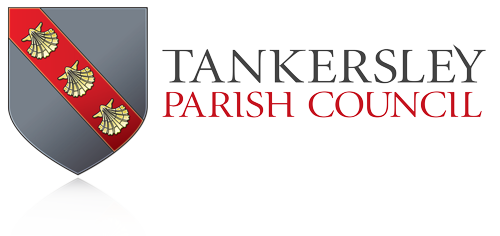 Councillors are asked to note that in the exercise of their functions, they must take note of the following: Equal Opportunities (race, gender, sexual orientation, marital status and any disability); Crime & Disorder, Health & Safety and Human Rights.Clerk: Gemma Smith75, Chapel Road
Pilley
Barnsley
South YorkshireS75 3AR
 Email: clerk@tankersleypc.orgTel: 07432025488Minutes of the Ordinary Meeting of Tankersley Parish CouncilHeld on Thursday 20 November 2023 at 7.00pm in the Tankersley HubMinutes of the Ordinary Meeting of Tankersley Parish CouncilHeld on Thursday 20 November 2023 at 7.00pm in the Tankersley HubPresentCllr Helen Reckless (Chair), Cllr Clarney, Cllr Greaves, Cllr SimpkinIn AttendanceGemma Smith - ClerkAlso PresentTwo members of the public98.Apologies Apologies 98.198.2Apologies were received from Cllrs Garforth. It was RESOLVED that Cllr Garforth given reasons for absence is authorised. Cllr Cocking & Cllr Lodge did not provide a reason for absence in advance of the meeting and therefore their absence is not authorised. Apologies were received from Cllrs Garforth. It was RESOLVED that Cllr Garforth given reasons for absence is authorised. Cllr Cocking & Cllr Lodge did not provide a reason for absence in advance of the meeting and therefore their absence is not authorised. 99.MinutesMinutes99.1100.100.1100.2The draft minutes of the 19th October 2023 Ordinary meeting were reviewed, there were no comments raised. It was RESOLVED that the draft minutes of 19th October 2023 Ordinary Meeting are an accurate record and TPC authorised for signing. Declarations of Interest and Dispensation RequestsNo declarations of interest were received.No dispensation requests were received.                          The draft minutes of the 19th October 2023 Ordinary meeting were reviewed, there were no comments raised. It was RESOLVED that the draft minutes of 19th October 2023 Ordinary Meeting are an accurate record and TPC authorised for signing. Declarations of Interest and Dispensation RequestsNo declarations of interest were received.No dispensation requests were received.                          101.Public Question TimeNo questions were raised during Public Question Time.Public Question TimeNo questions were raised during Public Question Time.102.Business Raised During Public Question TimeNo questions were raised during Public Question Time.Business Raised During Public Question TimeNo questions were raised during Public Question Time.103.103.1103.2103.4104.104.1104.2105.Hallamshire Motor Club – Barnsley Rally Race.The Chair informed that a member of General Public had contacted the clerk to enquire if TPC were aware of a planned Motor Race 10th December 2023 that would have an impact on the local community. TPC were not aware of the plans and therefore the clerk made enquiries with the organiser to gather information. It was confirmed that the start point of the race is planned to be Pilley Hills and some roads would be impacted by all day road closures.    The Chair confirmed that TPC were not notified by the local councillor who was supporting the event. BMBC have contacted the clerk by email to inform of planned road closures.It was noted that the planned event had been cancelled the day before the Ordinary Meeting. TPC considered what action may be required regarding the lack of communication. It was RESOLVED that TPC will write to the local councillor. Councilor Conduct and Official TPC response to allegations. The Chair explained the reasons for the requirement to set-up a staffing committee. It was RESOLVED that Cllr Greaves would be the nominated Councillor to lead the staffing committee on this occasion, it was acknowledged that Councillor involvement would be flexible based on future situations arise. It was RESOLVED that a report for TPC consideration would be generated and brought to 15 January 2024 Ordinary MeetingFinancial MattersHallamshire Motor Club – Barnsley Rally Race.The Chair informed that a member of General Public had contacted the clerk to enquire if TPC were aware of a planned Motor Race 10th December 2023 that would have an impact on the local community. TPC were not aware of the plans and therefore the clerk made enquiries with the organiser to gather information. It was confirmed that the start point of the race is planned to be Pilley Hills and some roads would be impacted by all day road closures.    The Chair confirmed that TPC were not notified by the local councillor who was supporting the event. BMBC have contacted the clerk by email to inform of planned road closures.It was noted that the planned event had been cancelled the day before the Ordinary Meeting. TPC considered what action may be required regarding the lack of communication. It was RESOLVED that TPC will write to the local councillor. Councilor Conduct and Official TPC response to allegations. The Chair explained the reasons for the requirement to set-up a staffing committee. It was RESOLVED that Cllr Greaves would be the nominated Councillor to lead the staffing committee on this occasion, it was acknowledged that Councillor involvement would be flexible based on future situations arise. It was RESOLVED that a report for TPC consideration would be generated and brought to 15 January 2024 Ordinary MeetingFinancial Matters105.1105.2105.3105.3.1105.4105.4.1ExpenditureExpenditure to be AuthorisedIncomeExpected Income from refunds (cancelled Bonfire Event 2023)Current and Deposit Account Statements 6th October – 3rd November 2023ExpenditureExpenditure to be AuthorisedIncomeExpected Income from refunds (cancelled Bonfire Event 2023)Current and Deposit Account Statements 6th October – 3rd November 2023105.5105.5.1105.5.2Bank Reconciliation StatementsIt was RESOLVED to authorise the signing of the Current Account Bank Reconciliation Statement for period 1st October to 31st October 2023.It was RESOLVED to authorise the signing of the Deposit Account Bank Reconciliation Statement for period 1st October to 31st October 2023.Bank Reconciliation StatementsIt was RESOLVED to authorise the signing of the Current Account Bank Reconciliation Statement for period 1st October to 31st October 2023.It was RESOLVED to authorise the signing of the Deposit Account Bank Reconciliation Statement for period 1st October to 31st October 2023.106.106.1106.2107.107.1107.2108.109.109.1110.110.1111.111.1112.1Neighbourhood Plan (The Neighbourhood Planning (General) Regulations 2012)TPC voted and RESOLVED to allow the Chair of the Neighbourhood Plan Committee to provide an update. The Chair of the Neighbourhood Plan informed that they had met with a Kirkwells to progress the quotation for works to be undertaken relating to the Neighbourhood plan. The quotation had received and shared with TPC for consideration.TPC reviewed the Kirkwells quotation in relation to the Neighbourhood Plan. The Chair provided information relating to a previous Parish Plan to assist with comparison to consider value for money. It was also noted that the Clerk’s contracted hours were due to be increased to help support the Neighbourhood Planning Process. It was RESOLVED to authorise TPC to fund the Neighbourhood Plan quotation from Kirkwells at a cost of £2890.00.   Training support for the new Parish Council & Clerk The Chair reminded TPC of the planned Whole Council Training planned for Monday 27 November at 6:30pm. It was RESOLVED to defer the consideration of purchasing literature to guide and support TPC business.KES BenchIt was RESOLVED to remove this item from future agendas. Children’s Christmas PartyTPC discussed ongoing plans for the Children’s Christmas Party. It was noted that the budget for the Children’s Party is not sufficient for the plans. It was RESOLVED to increase the budget for the Childrens’ Christmas Party by £500. Arrangements for the installation of the Christmas trees were discussed. It was RESOLVED to request support from TCA members. D-Day Celebrations It was RESOLVED to defer arrangements for plans for 2024 D-Day Celebrations.Annual Bonfire EventIt was noted that the Annual Bonfire Event for November 2023 was cancelled due to adverse weather conditions. A motion was made to reimburse the TCA for any financial loss, a vote took place. It was RESOLVED to reimburse the TCA for any associated financial loss from the Annual Bonfire Event 2023. It was RESOLVED to defer Contingency planning of future Bonfire Events to a future meeting.  Planning Applications No applications received. Neighbourhood Plan (The Neighbourhood Planning (General) Regulations 2012)TPC voted and RESOLVED to allow the Chair of the Neighbourhood Plan Committee to provide an update. The Chair of the Neighbourhood Plan informed that they had met with a Kirkwells to progress the quotation for works to be undertaken relating to the Neighbourhood plan. The quotation had received and shared with TPC for consideration.TPC reviewed the Kirkwells quotation in relation to the Neighbourhood Plan. The Chair provided information relating to a previous Parish Plan to assist with comparison to consider value for money. It was also noted that the Clerk’s contracted hours were due to be increased to help support the Neighbourhood Planning Process. It was RESOLVED to authorise TPC to fund the Neighbourhood Plan quotation from Kirkwells at a cost of £2890.00.   Training support for the new Parish Council & Clerk The Chair reminded TPC of the planned Whole Council Training planned for Monday 27 November at 6:30pm. It was RESOLVED to defer the consideration of purchasing literature to guide and support TPC business.KES BenchIt was RESOLVED to remove this item from future agendas. Children’s Christmas PartyTPC discussed ongoing plans for the Children’s Christmas Party. It was noted that the budget for the Children’s Party is not sufficient for the plans. It was RESOLVED to increase the budget for the Childrens’ Christmas Party by £500. Arrangements for the installation of the Christmas trees were discussed. It was RESOLVED to request support from TCA members. D-Day Celebrations It was RESOLVED to defer arrangements for plans for 2024 D-Day Celebrations.Annual Bonfire EventIt was noted that the Annual Bonfire Event for November 2023 was cancelled due to adverse weather conditions. A motion was made to reimburse the TCA for any financial loss, a vote took place. It was RESOLVED to reimburse the TCA for any associated financial loss from the Annual Bonfire Event 2023. It was RESOLVED to defer Contingency planning of future Bonfire Events to a future meeting.  Planning Applications No applications received. 113.Date of Future Meetings It was REOLVED that the date of the next TPC Ordinary is Monday 15th December 2023, 7pm at Tankersley Hub.  .Meeting closed at 20:16